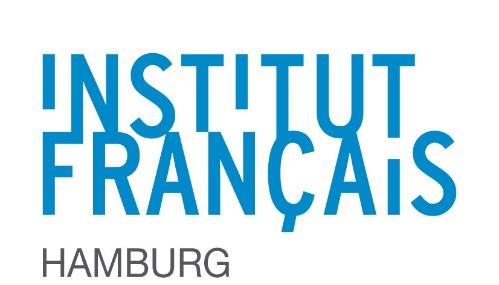 Schülerdaten für die Online-Anmeldung zur DELF-PrüfungImmatrikulationsnummer (steht ggf. auf einemschon bestandenen DELF-Diplom)049040-____________SCHULE:SCHULE:Anmeldung zur DELF-Prüfung Stufe undTermin(bitte ankreuzen)DELF SCOLAIRE:     A1(36€)      A2(54€)       B1(60€)       B2(84€)     Januar 2020Schriftliche Prüfung : 25.01.2020Mündliche Prüfung : vom 13.01 bis 14.02.2020     Mai 2020Schriftliche Prüfung : 9.05.2020Mündliche Prüfung : vom 4.05 bis 4.06.2020Anrede:Name:Vorname:Adresse: Postleitzahl:Stadt:Land:Email:Telefon:Geburtsdatum:Geburtsort:Geburtsland:Staatsangehörigkeit:2. Staatsangehörigkeit:Aktuelle Klassenstufe:Frz. Ab Klasse:Französisch als:1. -2. -3. Fremdsprache